ПРОЕКТСоздание клуба «Ветеран»«Компьютерная грамотность для всех»Над проектом работали:Коллектив учителей МБОУ «Немдинская СОШ»Директор  Мосунова Е.А.Учитель информатики Мартынова М.А.2019г.Человек никогда не стар настолько, чтобы не учиться.
Томас МидлтонАктуальность проекта Социальный проект является актуальным в решении задач по социальной адаптации пожилых людей к современной информационной среде.
Основной задачей проекта является создание  клуба для пожилых людей «Отдых, творчество, уют- вместе» при школе, обеспечить полезную  удовлетворенную занятость их в  свободное время, помощь людям пожилого возраста в решение социальных проблем, предоставление возможности общаться посредством сети Интернет со своими близкими, живущими в других населенных пунктах, за рубежом, с которыми они долгое время не встречаются,  научить пользоваться интересующей их информацией, создать условия для занятий творчеством. Все это в комплексе способствует улучшению качества жизни людей старшего поколения. Без компьютера в наше время, не обойтись, даже пенсионеру! С тем, что компьютерная грамотность для пенсионера не роскошь, а способ придать жизни новый смысл, расширить круг общения, почувствовать себя идущими в ногу с современностью, – вряд ли уже кто-то поспорит. Мы начали разработку проектного задания, для чего стали собирать информацию, знакомиться с ней, начали морально готовить заинтересованных пожилых людей, что учиться никогда не поздно! Аннотация проектаДемографический кризис и процесс старения населения неизбежно ведет к необходимости включения в социальную и трудовую деятельность лиц пенсионного возраста.Меняющаяся социально-экономическая среда, структурные изменения экономики, низкий уровень жизни диктуют необходимость обучения пенсионеров, как наиболее социально уязвимой группы. С тем, что компьютерная грамотность для пенсионера не роскошь, а способ придать жизни новый смысл, расширить круг общения, почувствовать себя идущими в ногу с современностью, – вряд ли уже кто-то поспорит. 
Повышение экономической, социальной активности пожилых людей и пенсионеров скажется на улучшении их качества жизни. Отсюда и цель нашего проекта: образовательная поддержка социально-незащищенных слоев населения – пенсионеров, что будет способствовать развитию гражданского общества.Описание проблемы, на решение которой направлен проектНаш проект направлен на решение следующих проблем:Первая проблема – это проблема людей пожилого возраста: информационная, социальная изоляция и одиночество, сложности с трудоустройством. Данная проблема вызвана ограниченной подвижностью пожилых людей, затрудненным доступом и неумением работать с современными средствами коммуникации (компьютером и Интернетом) и получать необходимую информацию (юридическую, социальную, коммерческую, политическую, энциклопедическую).Вторая проблема – это проблема разрыва связи поколений. Проект решает её путем привлечения учащихся старших классов-добровольцев к преподаванию пожилым людям, создания условий для общения поколений на базе Интернета и выработки культуры общения в Интернете.Третья проблема – территориально – экономическая. Как показал наш предварительный опрос, спрос на участие в проекте превысил наши ожидания (на сегодня уже 12 человек). Для решения этой проблемы мы и хотим открыть в школе компьютерный класс, который будет размещаться в школе. По поводу размещения в школе мы получили согласование с директором школы. Нужно дополнительно приобрести компьютеры.Общая стоимость проекта: 152 000, 00Цель проекта:Оказание помощи ветеранам в обучение компьютерной грамотности и готовность получения государственных и муниципальных услуг в электронном виде; социально адаптировать и обучить пожилых людей навыкам работы на компьютере для повышения качества жизни.Задачи проекта:  – обучение пожилых людей компьютерной грамотности; –  налаживание взаимоотношений между молодым поколением и поколением   бабушек и дедушек путём совместной технической  и коммуникационной деятельности.-подготовка учащихся - волонтеров для работы с людьми старшего поколения.-провести анкетирование пожилых людей об имеющихся знаниях персонального компьютера.--убедить в необходимости прохождения компьютерного «ликбеза», преодолеть страхи по поводу Интернет-технологий.-ознакомить людей старшего поколения с устройствами и принципами работы компьютера и ноутбука.-развить навыки использования Интернета в быту и для решения практических задач.-способствовать более близкому общению членов семьи, укреплению духовных ценностей семьи.-Способствовать тесному общению пожилых людей.-Создать условия для занятий любимым делом через организацию кружковКлассификация проекта:- по форме работы – в малых группах;- по способу выбора проекта – выбор в процессе коллективного обсуждения;- по времени реализации проекта – краткосрочный;- по направленности работы – популяризация знаний, углубление знаний в отдельной области. Ресурсы для реализации проекта Трудовые: руководитель МБОУ Немдинская СОШ» Мосунова Е.А., учитель информатики М.А.Мартынова, волонтеры учащиеся 8-9 класса, получатели услуг проекта – население старшего поколения, пенсионеры и люди предпенсионного возраста.Информационные: рабочая программа, учебно-тематический план, обучающая литература, Интернет.Материальные: помещение – учебный компьютерный класс, персональные компьютеры, мультимедийный проектор, канцелярские товары для анкетированияЭтапы проектаПодготовительный этап – 01.06.2019 г. – 05.06.2019 г.Проектировочный этап – 05.06.2019 г. – 05.07.2019 г.Практический этап – 01.09.2019 г. – 01.12.2019 г.Контрольно-коррекционный этап – 01.12.2019 г.Заключительный этап – 10.12.2019 г. – 15.12.2019 г. План действийВ рамках реализации проекта молодые добровольцы помогают пожилым людям приобретать навыки работы на персональном компьютере, работе в сети Интернет, а также проводят совместные праздники, например, 8 марта, Новый год и другие.
Занятия с каждой группой проводятся 2 раза в неделю по 2 часа в помещениях, где установлены компьютеры, предоставленные в рамках реализации проекта. Каждая группа состоит из 6-8 человек, что является удобным для индивидуальной работы с каждым обучающимся, причем, разумеется, каждый должен иметь отдельное рабочее место.
Занятия проводят члены добровольческих инициативных групп в возрасте от 16 лет.Методика обучения основана с учетом того, что пожилые люди не столько не хотят или не могут использовать новые технологии, сколько просто не знакомы с ними.Знакомство начинается с самых элементарных вещей, терминов, слов и действий (какие кнопки нажимать на клавиатуре и в какой последовательности). Ученикам будут бесплатно предоставлены методические материалы, которые сэкономят время: не придется вести на уроках конспекты, а дома они всегда смогут освежить в памяти полученные знания.Очень важно, чтобы пожилые люди преодолели напряжение и страх перед компьютером. Создается атмосфера семейного клуба и приятного времяпровождения.Ожидаемые результаты проектаКурс обучения даст людям пожилого возраста, пенсионерам возможность получения знаний и навыков, необходимых для работы на компьютере и в сети Интернет. В обучение включены активные методики, позволяющие применять полученные знания в повседневной жизни.Целевая аудитория (получатели услуг проекта – население старшего поколения, пенсионеры и люди предпенсионного возраста) должна знать:- основные средства работы с ПК, с папками, файлами;- основные принципы работы в среде текстового редактора;- основные принципы работы в Интернете и основы сетевого этикета;- основные поисковые Интернет-системы;- основные понятия информационной безопасности;- особенности функционирования порталов органов власти региона;- назначение, состав и принципы работы порталов государственных и муниципальных услуг;- принцип персональной регистрации на портале государственных услуг.Целевая аудитория (получатели услуг проекта – население старшего поколения, пенсионеры и люди предпенсионного возраста) должна уметь:- работать с файлами и папками;- создавать и оформлять документы в текстовом редакторе;- работать с сайтами, искать и находить информацию в Интернете;- общаться с помощью средств коммуникаций взаимодействия и социальных сервисов, в том числе мобильных, использовать электронную почту, писать, отправлять и получать письма;- участвовать в сетевом общественном сообществе пользователей электронных государственных услуг населению (онлайн опросах, форумах, чатах);- пользоваться ресурсами порталов органов государственной власти регионов;- пользоваться государственными и муниципальными услугами в электронном виде.Ожидается, что представители старшего поколения приобретут базовые навыки работы с ПК, Интернет, а также научатся пользоваться электронными государственными услугами, получать интерактивную помощь и консультации через Интернет, писать электронные письма - общаться с помощью электронной почты с родственниками из других городов и даже стран - станут полноправными членами современного информационного сообщества.Механизм оценки результатовЭффективность проекта в целом будет оцениваться по следующим характеристикам:·  количество участников проекта – получателей услуг;·  количество заявок на участие в дальнейшей работе проекта;·  наличие положительных отзывов участников образовательного процесса и участников проекта (волонтёров и др.).Критерии оценки эффективности проекта формируются и корректируются по мере реализации проекта, а также предполагают количественные и качественные показатели. Но основным критерием оценки успешности данного проекта будет устойчивая мотивация пенсионеров, прошедших обучение к дальнейшему практическому использованию и развитию полученных знаний и навыков.Для оценки результатов будут использоваться такие методы как анкетирование, беседы, систематические наблюдения на занятиях.Бюджет социально значимого проектаПриложенияВходное анкетированиеФИО ________________________________________________________________Возраст__________________ПриложенияПланированиеУчебный планУчебно-тематический планИтоговое тестированиеВетераны изучают азы компьютерной грамотности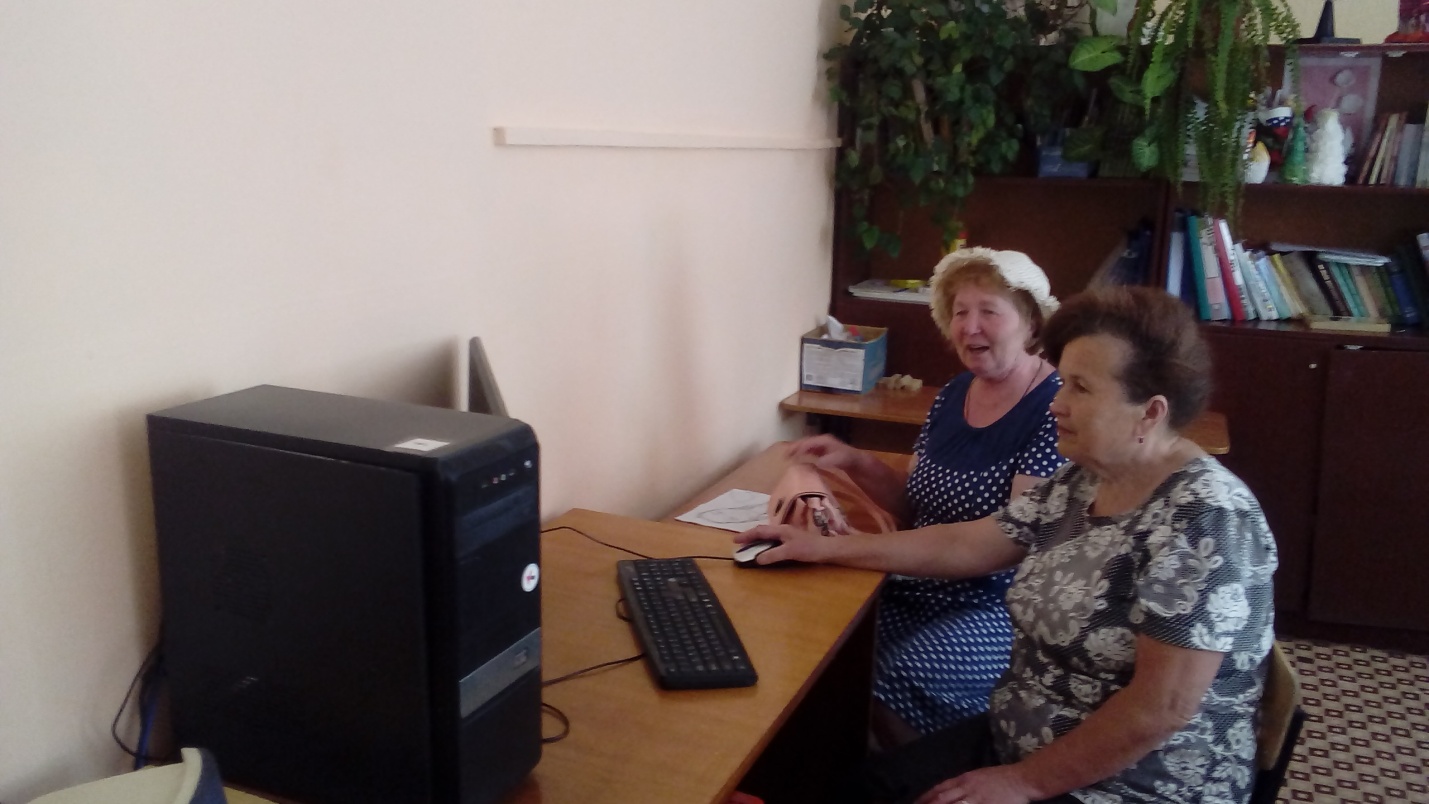 Компьютер всем возрастам покорен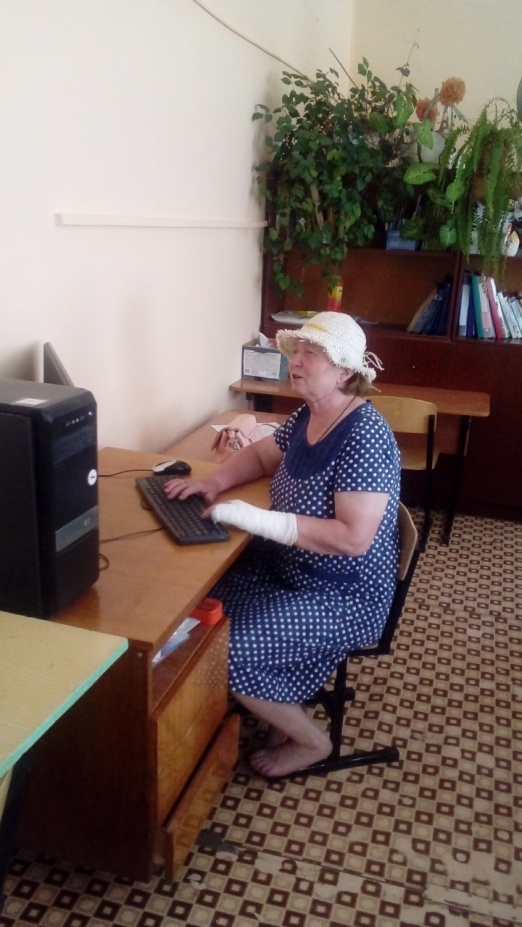 Добровольцы проводят занятия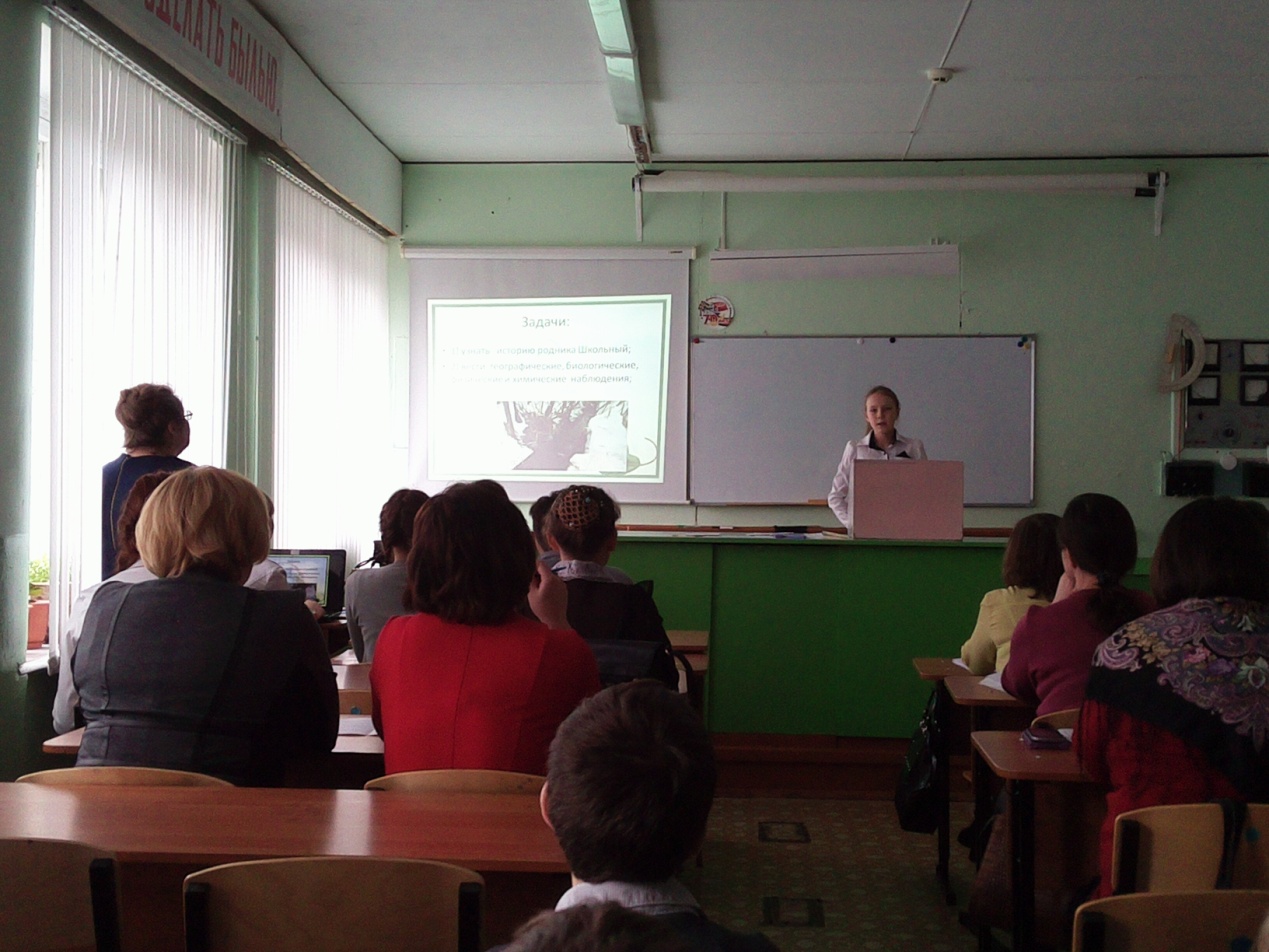 Юнармия готова прийти на помощь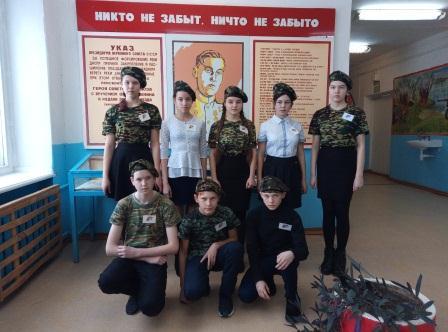 Статья расходовСумма Компьютерная техника и программное оборудование130 600,00Методическая памятка (конспект курса)9000,00Расходные материалы2400,00Подключение и обслуживание оргтехники4000,00Интернет (услуги связи)6000,00ИТОГО:152000,00№ВопросДа Нет 1Считаете ли Вы, что современный пожилой человек должен обладать навыками пользования средствами информационной коммуникации?2Какими средствами коммуникации Вы пользуетесь? (телефон, компьютер) ПодчеркнитеКакими средствами коммуникации Вы пользуетесь? (телефон, компьютер) ПодчеркнитеКакими средствами коммуникации Вы пользуетесь? (телефон, компьютер) Подчеркните3В каких целях используете телефон?В каких целях используете телефон?В каких целях используете телефон?4Вы пользуетесь компьютером или ноутбуком? Если «ДА», то для чего?Вы пользуетесь компьютером или ноутбуком? Если «ДА», то для чего?Вы пользуетесь компьютером или ноутбуком? Если «ДА», то для чего?5Если есть укажите свой e-mail (адрес электронной почты)Если есть укажите свой e-mail (адрес электронной почты)Если есть укажите свой e-mail (адрес электронной почты)6Как Вы думаете, есть ли необходимость в обучении людей старшего поколения современной коммуникации в быту?7Что именно интересно при работе с компьютером?* общение в скайпе и социальных сетях* запись на прием к докторам в электронной регистратуре* поиск нужной информации* обучение работе с документами* просмотр фильмов* прослушивание музыкиЧто именно интересно при работе с компьютером?* общение в скайпе и социальных сетях* запись на прием к докторам в электронной регистратуре* поиск нужной информации* обучение работе с документами* просмотр фильмов* прослушивание музыкиЧто именно интересно при работе с компьютером?* общение в скайпе и социальных сетях* запись на прием к докторам в электронной регистратуре* поиск нужной информации* обучение работе с документами* просмотр фильмов* прослушивание музыки№п/пНаименование разделаКол-во часовВ том числеВ том числе№п/пНаименование разделаКол-во часовтеорияпрактика1Вводное тестированиеВводное тестированиеВводное тестированиеВводное тестирование2Компьютерная грамотность населения144,59,53Пользователь электронных услуг143,510,54Итоговое тестированиеИтоговое тестированиеИтоговое тестированиеИтоговое тестированиеИтого: Итого: 281018№п/пНаименование темыКол-во часовВ том числеВ том числеДата №п/пНаименование темыКол-во часовтеорияпрактикаДата Вводное тестирование. Проверка знаний, умений навыков пользования персональным компьютером, ноутбуком.Компьютерная грамотность населения144,59,51Знакомство с компьютерной техникой и преодоление психологического барьера при работе с ней. Инструменты работы на компьютере и средствами графического экранного интерфейса. Состав персонального компьютера. Работа с клавиатурой и манипулятором мышь.10,50,52Работа с папками и файлами и внешними  носителями информации (флэш-картой). Имя файла. Каталог. Организация папок. Имя папки. Операции создания, удаления, перемещения файлов и папок.20,51,53Работа с текстовым редактором: создание файла, редактирование, проверка орфографии, сохранение файла на внешнем носителе, открытие файла в текстовом редакторе.20,51,54Интернет. Основные понятия: сайт, программы-браузеры, принцип работы с сайтом – гиперссылка. Электронная почта: получение и отправка писем. Работа с поисковой системой в сети Интернет.3125Личное информационное пространство. Основы информационной безопасности и персонифици-рованной работы с коммуникационными сервисами: «антивирусы» - защита от вредоносных программ и спама, регистрация в сетевом сервисе (логин и пароль). Создание ящика электронной почты, Skype адреса.  Регистрация в социальных сетях (Одноклассники, ВКонтакте, Твитер,  Instagram, WhatsApp, Skype, Ask)_3126Средства сетевых коммуникаций для социального взаимодействия в сети Интернет: форум, чат, СМС, видеосервисы (Skype, IP телефония), основы сетевого этикета.312Пользователь электронных услуг143,510,57Общественная активность средствами сетевых коммуникаций. Общественное сообщество пользователей сайта государственных услуг. Ресурсы сообщества пользователей государственных услуг в электронном виде и практика их использования: регистрация, использование электронных учебных материалов, тренинг по компьютерному тестированию для слушателей курса – пользователей государственных услуг в электронном виде.20,51,58Принципы работы и основные разделы портала электронного правительства, состав государственных услуг населению и их нормативно-правовой статус. Использование информационной службы, новостной ленты, электронной приёмной, форума государственных услуг. Регистрация и участие в форуме.20,51,59Структура государственной услуги, алгоритм работы с государственной услугой (на примере 2-х государственных услуг). Получение государственных и муниципальных услуг в электронном виде: персональная регистрация, личный кабинет и получение доступа к государственной услуге, оформление запроса, работа с информацией по запросу, ответ на запрос.20,51,510Мобильный доступ к порталу государственных услуг населению. Работа (настройка доступа к Интернету на мобильном устройстве, экранный интерфейс) с порталом через мобильные устройства на примере устройств пользователя.20,51,511Назначение универсальной электронной карты пользователя государственных услуг.  Активизация карты для обеспечения персонифицированного доступа, нормативно-правовой защите персональных данных и ответственности граждан держателей электронной карты государственных услуг.20,51,512Облачные технологии и практика доступа к удаленным данным на портале государственных услуг, личный кабинет пользователя государственных услуг, к удаленным данным н6а портале государственных услуг: личный кабинет пользователя, защищенный доступ к данным через логин и пароль. Обработка получения выбранной государственной услуги на практике (получение информации, заказ справки, подача заявления, запись в электронную очередь, проверка штрафов, оплата платежей и т.д.)30,52,5Итоговое тестирование. Зачёт.10,50,5Всего28820№ВопросВарианты ответовОтвет 1Что такое государственная услуга в электронном виде?- информационно-консультационный сайт по часто задаваемым вопросам граждан- сайт для регистрации обращений и заявок граждан с предоставлением материалов или выполнения действий по запросу- электронный форум  пользователей государственных услуг населению2Какое первое действие требуется выполнить пользователю для обращения к государственной услуге?- поиск и выбор государственной услуги- регистрация на сайте государственных услуг- создание личного кабинета3Какой статус по защите личных данных имеет ресурс «личный кабинет» пользователя?- это персональные данные и они подлежат защите со стороны держателя портала государственных услуг- это личное информационное пространство и пользователь может его открывать для входа других пользователей- это открытые данные пользователя для всех желающих4Каков статус общественного форума на портале госу4дарственных услуг?- это персональные данные и они подлежат защите со стороны держателя портала государственных услуг- это информационное пространство и любые пользователи могут его посещать без регистрации на портале государственных услуг- это открытые данные для всех зарегистрированных желающих5Какие виды доступа к государственным услугам предусмотрены?- только через специальные пункты доступа- с компьютера, подключенного к сети Интернет- с любого устройства, имеющего доступ в Интернет6Что позволяет выполнить электронная почта пользователя при работе на сайте государственных услуг?- получить доступ к услуге сайта- получить доступ к личному к личному кабинету через посылку электронного письма- получить ответ на запрос на сайте государственных услуг7Какие из перечисленных сервисов являются государственной услугой?– форум на сайте государственных услуг– заказ оформления паспорта– оплата услуг ЖКХ–электронная очередь– электронная приёмная– оформление собственности– оформление электронного билета– оформление пенсионного свидетельства8Какие из перечисленных сайтов являются  поисковыми системами?- Edu.ru- Yandex.ru- Mail.ru- rabota.ru9Какими услугами Вы уже пользуетесь, используя подключение к сети Интернет? – найти нужную информацию– сделать заказ в Интернет – магазине– выйти в коллекцию электронных книг– послать и получить электронное письмо – выйти на видео связь с друзьями– зарегистрироваться в очереди– получить консультацию юриста– заказать документы– оплатить ЖКХ – оплатить телефон– смотреть ТВ каналы– заказать доставку продуктов или лекарств– заказать билет на транспорт– получить консультацию социального работника– обучаться в электронном курсе